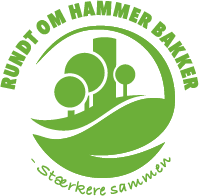 Rundt om HAMMER BAKKERBestyrelsesmøde: tirsdag den 2. november 2021, kl. 17.00.Sted: Tylstrup Hallens cafeteria.  Tilstede:  Lasse Breddam, Jørgen Dyrskjøt Thorsen, Henrik Marten Olesen, Klaus Fossing, Finn Rasmussen, Jane Tange Mathiasen, Andy Kidholm og Lone SudergaardREFERAT: Punkt 1.Godkendelse og opfølgning på referaterne fra sidste bestyrelsesmøde 17. august og generalforsamlingen 9. september 2021. Referatet blev godkendt.Punkt 2.Temadrøftelser: a) Kommunikationssystemet og herunder infoskærme (Indhold, funktionalitet og anvendelse).En god og konstruktiv debat om hjemmesiden og infoskærmene. Der er udarbejdet en plan fra kommunikationsgruppen om, hvordan vi i fællesskab skal løfte og fremme hjemmesiden, brugen af kalender og fælles brug af infoskærme. Nye tiltag er udvikling af et erhvervskatalog, hvor hele klyngens erhvervsdrivende får mulighed for at promovere deres info – deres logo vil også blive vist på infoskærmene. Et andet nyt tiltag er infolands APP, hvori der kan implementeres alle de informationer, vi kan finde om vandreruter – cykelruter – svampespots – historiske steder osv.Det skal udvikles i samarbejde med Aalborg Kommune, ud i naturen, mobilitet og tilgængelighed og andre, der har nyttige informationer og interesse i vores side. Der er lavet et udkast til et budget, som bestyrelsen godkendte. Lone sender ansøgningen til Sundheds- og Kulturforvaltningen. b) Klyngesamarbejdets formål og berettigelse jfr. vedhæftede mail fra Klaus.  	Alle er enige om vigtigheden af fællesskabet. Det har været lidt af en lang sej kamp at nå til, hvor vi er nu. Alle arbejdsgrupper, der fra start blev nedsat, har arbejdet godt og produktivt. Dog har processen været præget af en del bump og udfordringer. I fremtiden skal vi arbejde på at få styrket klyngens arbejde med tiltag, der styrker de sociale fællesskaber. I denne sammenhæng drøftede vi nye tiltag med forskellige musik- og kulturtilbud. Herudover skal vi overveje nye fællesskaber med: kirker, skoler og andre foreninger. Det blev yderligere oplyst, at der i andet regi er planlagt et fællesmøde mellem Borgerforeninger i klyngen. Der er enighed om, at vi arbejder videre, og at bestyrelsens formål er at skabe rammerne for fællesskabet, og at nedsatte arbejdsgrupper fylder rammerne ud.	Punkt 3.Rundt om Hammer Bakker har konstitueret sig til følgende bestyrelse. Formand: Lasse Breddam – Grindsted/UggerhalneKasserer: Jørgen Dyrskjøt Thorsen - SulstedMedlem: Henrik Marten Olesen - VestbjergMedlem: Klaus Fossing - VestbjergMedlem: Finn Rasmussen - VodskovMedlem Andy Kidholm - LangholtMedlem: Lone Sudergaard - TylstrupPunkt 4.Status på igangværende udviklingsaktiviteter.Frugthaverne omkring Hammer:Udviklingsgruppen har i den seneste tid arbejdet med at arrangere forskellige sociale aktiviteter i tilknytning til frugthaverne. Endvidere har gruppen – med støtte fra Aalborg Kommune - planlagt et kursus i beskæring af frugttræer. Kurset bliver afholdt i Grindsted fredag den 19. november kl. 15 til 17.15 Tårnet i Hammer Bakker:Der har for nyligt været afholdt et statusmøde mellem Sundheds- og Kulturforvaltningen og Tårnet i Hammer Bakker. Et positivt møde, hvor der er aftalt forskellige tiltag, samt at en konkret ansøgning om tilskud fra landdistriktspuljen udsættes til mødet primo 2022. Natur og Bevægelse og herunder MØDESTEDET: Bestyrelsen er løbende blevet orienteret om igangværende tiltag vedrørende udskiftning af bålhytten på Shelterpladsen. Senest har Aalborg Kommune ansøgt Fredningsnævnet om en godkendelse af udskiftningen. Det er aftalt, hvornår fredningsnævnet kommer på besøg. Endvidere har Friluftsrådet tilkendegivet, at man positivt støtter det ændrede projekt med et støttebeløb på indtil 100.000 kr. Mobilitet og tilgængelighed:Bestyrelsen er tidligere blevet orienteret om statens og Aalborg Kommunes støtte til etablering af cykelstien mellem Vodskov og Vestbjerg. Der er nogle beboere langs Tingvejen, som ønsker en anden løsning, end den ROHB har bakket op om. Finn Rasmussen laver en mail til Aalborg kommune om at vi i klyngen bakker op om det oprindelige forslag.Kommunikation:Dette punkt er drøftet tidligere på mødet under punkt 5.Der kommer en julekonkurrence, hvor det handler om at få beboerne til at sende billeder af deres pyntede huset – det skulle gerne give anledning til at tage rundt til de forskellige byer og se hinandens udsmykkede huse. Kommunikationsgruppen er dommer og sørger for indkøb og udlevering af gevinsterne.Punkt 5.I forbindelse med Aalborg Kommunes arbejde med udarbejdelse af en klimahandlingsplan har der været fremsat ønsker om borgerinddragelse. I drøftelserne med kommunen har klyngen foreslået, at der afholdes et dialogmøde for hele området. Emnet drøftes og eventuel mødeplanlægning aftales. Mødet bliver efter aftale med Rasmus Veis fra Aalborg Kommune den 23. november 2021 i Tylstrup Hallen. Det er Rasmus Veis der udsender invitationerne til respektive samråd i klyngen. Punkt 6.Næste møde 6. januar 2022, kl. 17.00 hos Klaus Fossing, Virkelyst 10, Nørresundby.Eventuelt. Referent Lone Sudergaard. 